Practitioners should use this high caries treatment planning form (in addition to the prior approval form HP5958) to avoid delays in processing their applications.The requirements for approval for high caries treatment planning are as follows:High caries treatment planningWhere an adolescent presents with high caries needs, these services may be purchased on a fee-for-service basis.It is expected that High Caries Treatment Planning will arise in one of four ways:1.	The enrolling adolescent is in Year 9 and has left the Community Dental Service with extensive unmet treatment need (the Principal Dental Officer or Clinical Director of the relevant Community Dental Service should be made aware, if not already so, of such individuals leaving the service); OR2.	The adolescent has not attended the Community Dental Service or any other health provider for an extended period of time, resulting in a large amount of unmet treatment need, OR3.	The adolescent has recently entered New Zealand from overseas and, being an eligible person, presents to the oral health service provider with a large amount of unmet treatment need, OR4.	The adolescent’s caries risk has changed.Consideration will be given by the Approving Dental Officer (ADO) of Te Whatu Ora local district for access to High Caries Treatment Plan funding where the adolescent can be shown to be in need of one-surface restoration in four or more posterior teeth, in addition to any other treatment needed. Single surface restorations are expected to involve dentinal tooth structure. High Caries Treatment Plan funding is not confined to the first 12 months after enrolment. It can be applied for in any 12-month period where the patient demonstrates a need for the treatment. For clarity High Caries Treatment Plan funding can only be applied for once in any 12-month period.The ADO is not obliged to approve High Caries Treatment Plan funding just because an adolescent is deemed to have four or more teeth requiring single surface restorations, without further evidence of high caries and an explanation of the reasons as to why this has occurred (as described above). For example, the provision of four or more small one surface restorations for an adolescent who has received regular care and is not showing other evidence of high caries activity, would not be considered in need of High Caries Treatment Plan funding.Please note: If a claim is made under High Caries Treatment Plan funding, a further capitation package claim can be made after 6 months.Please note: All treatment must be included on the prior approval form – not just the restorations which may have qualified the patient for High Caries Treatment Plan funding.Indicate which of the four criteria this patient belongs to (please tick):	In Year 9 and has left the Community Oral Health Service with extensive unmet treatment need.	Has not attended the Community Oral Health Service or another health provider for an extended period of time and has extensive unmet treatment need.	Recently entered New Zealand and has extensive unmet treatment need.	Individual’s caries risk has changed.Questions required to be answered in order for High Caries Treatment Planning to be considered.Local High Caries Treatment Planning
(Adolescents)
Application to provide treatment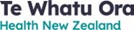 High Caries Treatment Planning (Adolescents)
Application to provide treatmentHigh Caries Treatment Planning (Adolescents)
Application to provide treatmentHigh Caries Treatment Planning (Adolescents)
Application to provide treatmentHigh Caries Treatment Planning (Adolescents)
Application to provide treatmentHigh Caries Treatment Planning (Adolescents)
Application to provide treatmentHigh Caries Treatment Planning (Adolescents)
Application to provide treatmentAgreement numberRegarding prior approval for:Regarding prior approval for:Regarding prior approval for:Regarding prior approval for:Regarding prior approval for:Regarding prior approval for:Regarding prior approval for:Regarding prior approval for:Patient’s last namePatient’s last namePatient’s last namePatient’s last namePatient’s first namePatient’s first namePatient’s first namePatient NHI (mandatory)Patient NHI (mandatory)Patient NHI (mandatory)Patient NHI (mandatory)Proposed treatmentHigh caries treatment planningDates of all previous examinations at your practiceHave these teeth which require FIL1 restorations previously been fissure sealed?Have these teeth which require FIL1 restorations previously been fissure sealed?Have these teeth which require FIL1 restorations previously been fissure sealed?Have these teeth which require FIL1 restorations previously been fissure sealed?YesNoIf so, when?If not, why not?Have these teeth which require FIL1 restorations previously been restored?Have these teeth which require FIL1 restorations previously been restored?Have these teeth which require FIL1 restorations previously been restored?Have these teeth which require FIL1 restorations previously been restored?YesNoIf so, when?Other comments as to why this patient is in need of
High Caries Treatment PlanningDo the teeth which require the FIL1 restorations involve dentinal tooth structure?YesNoPractitioner namePractitioner signatureDate (DD/MM/YYYY)